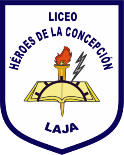 Liceo BicentenarioHéroes de la ConcepciónDepartamento de Ciencias.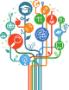 EVALUACION FORMATIVATABLA DE AUTOEVALUACIONAnaliza y reflexiona en torno a los contenidos adquiridos en la unidad de teorías evolutivas y responde señalando con una X el nivel de desempeño que consideras, has alcanzado.Luego responde lo siguiente:¿Qué contenidos estudiados hasta el momento te han resultado más fáciles?, ¿cuáles más difíciles?¿A través de que metodología te hubiera gustado trabajar este contenido? Explica.Nombre Curso 4°Medio4°MedioSubsector Biología FechaUnidad Teorías evolutivas ContenidosEvidencias de la evolución, selección natural, teorías evolutivas. IMPORTANTE: Una vez finalizada la evaluación formativa debe enviarla al correo de su profesor asignatura correspondiente. Se adjuntan los correos de cada profesor:Yasna Saavedra: y.saavedra02@ufromail.clConstanza Arriagada: arriagadabiologia@gmail.comCarolin Garcés: carolinynico@gmail.comNayareth Guerrero: nayagm23@hotmail.comBernarda Barra: bernardabarra2040@gmail.comHellen Arriagada: harriagada02@gmail.comClaudio Pezo: Cpezo22@gmail.comCriterio de evaluaciónIndicador de logroIndicador de logroIndicador de logroCriterio de evaluaciónLogradoMedianamente LogradoPor lograrComparo las principales explicaciones delfenómeno de la diversidad biológicaIdentifico e interpreto las evidenciasque prueban que los seres vivos hancambiado en el tiempo.Opino acerca del impacto cultural queocasionó la teoría de la evolución deDarwin y Wallace.Explico las ideas centrales de la teoría dela evolución mediante selección natural.Explico las ideas centrales de la teoríasintética de la evolución y del equilibriopuntuado.